До замены изоляторов в натяжной гирлянде.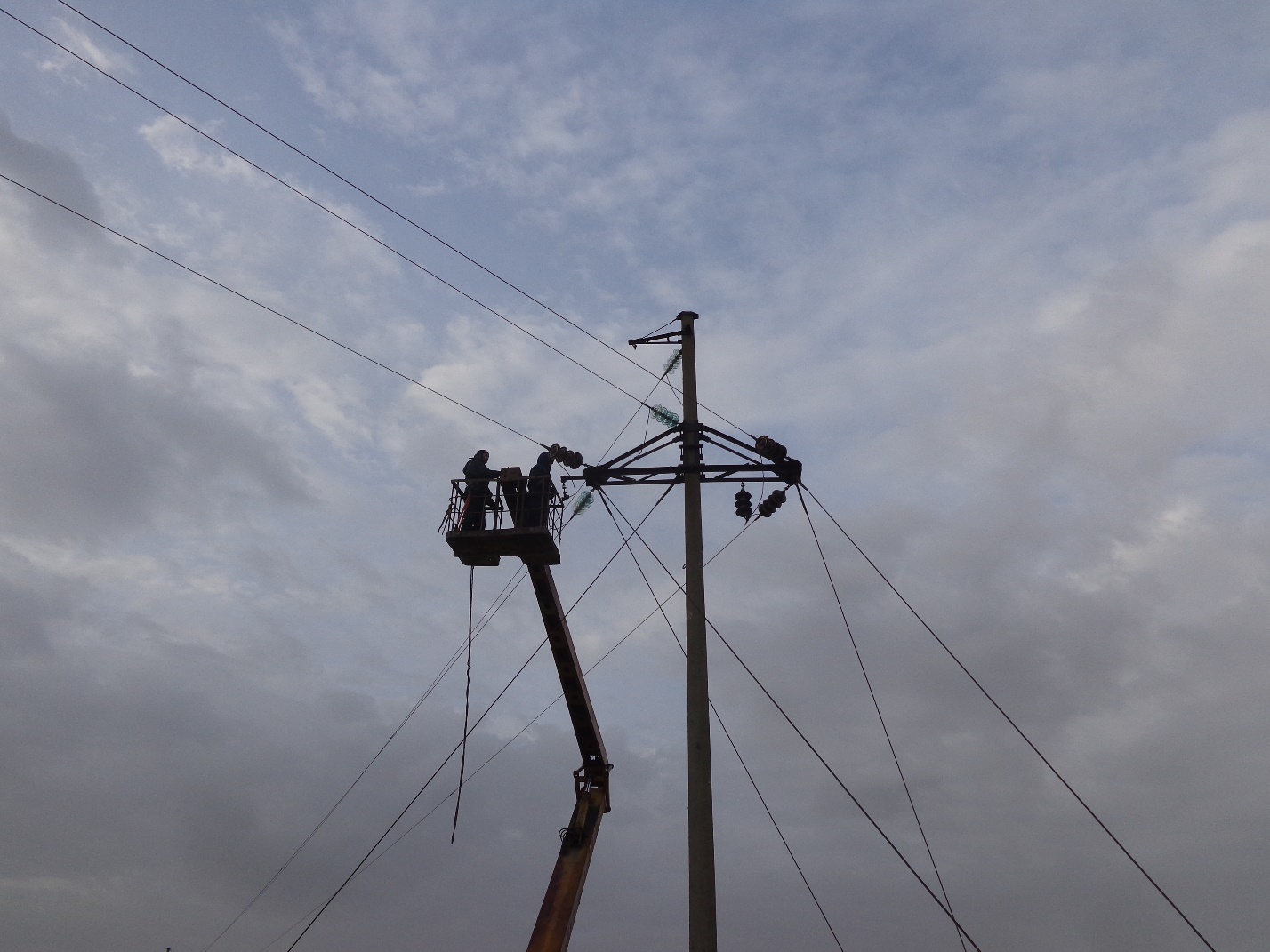 После замены.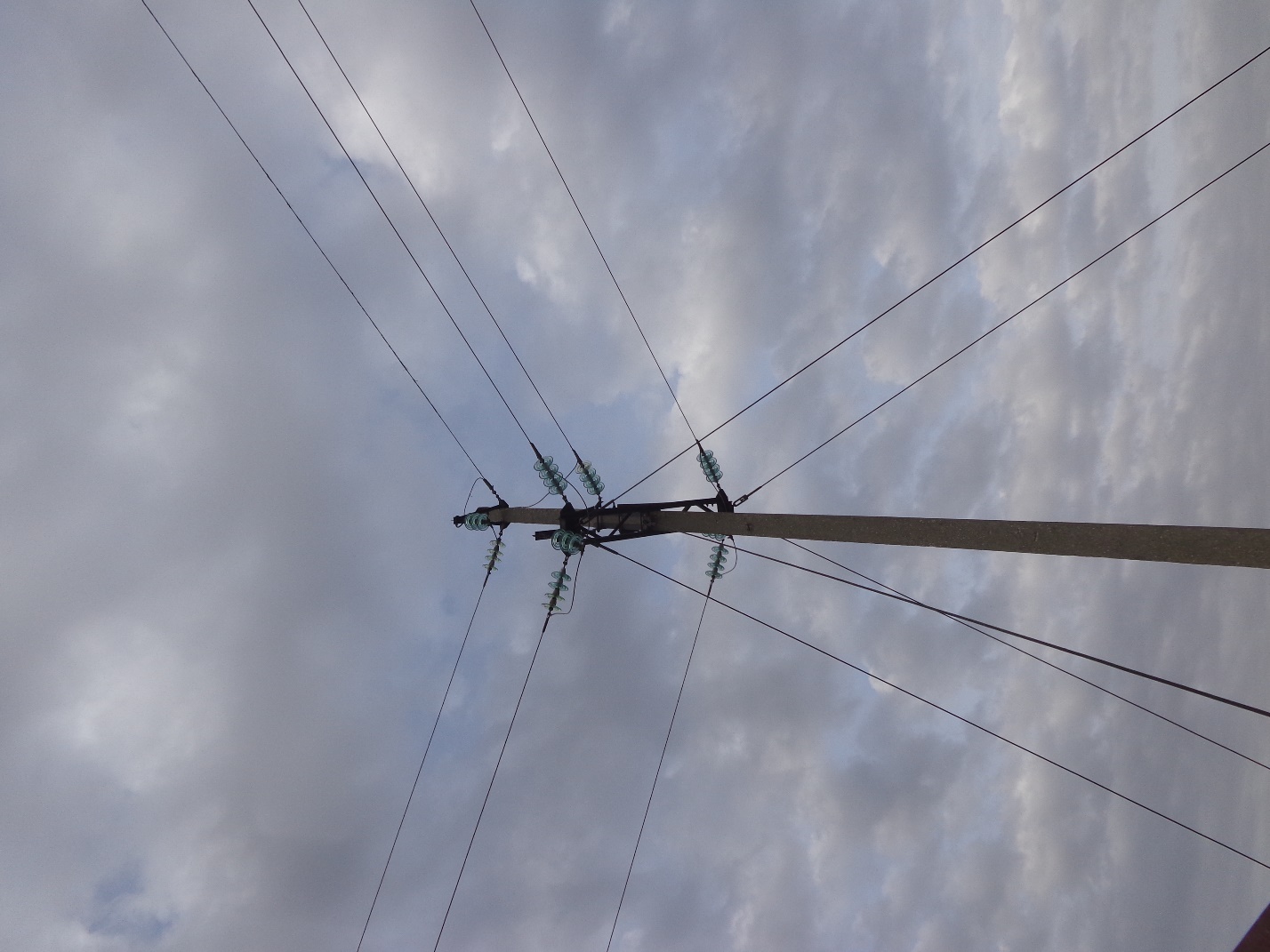 После замены гирлянды.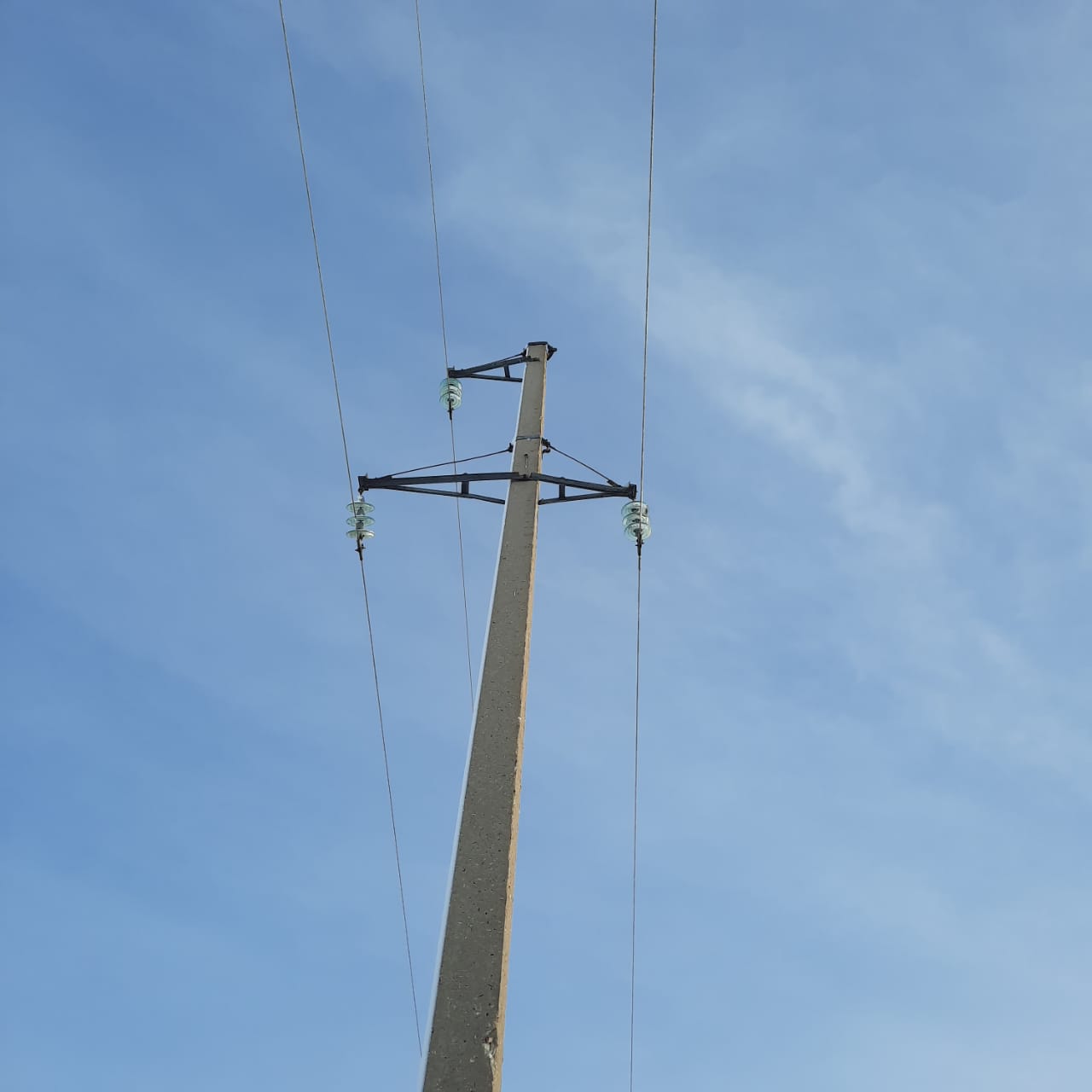 